§1814.  Convey landConsistent with section 598‑A, the bureau may sell and convey lands under this subchapter and improvements on those lands.  With the consent of the Governor and the commissioner and subject to the provisions of section 598‑A, the bureau may convey interests in lands or lease the same. Any lease to the Federal Government requires the approval of the Legislature.  Any lease entered into must be canceled or revoked after due notice of intention to cancel or revoke the lease by action of the bureau when the use for which that lease was given has been abandoned or materially modified or whenever the conditions imposed in any lease have been broken.  [PL 1999, c. 240, §1 (AMD); PL 2011, c. 657, Pt. W, §7 (REV); PL 2013, c. 405, Pt. A, §24 (REV).]SECTION HISTORYPL 1997, c. 678, §13 (NEW). PL 1999, c. 240, §1 (AMD). PL 2011, c. 657, Pt. W, §7 (REV). PL 2013, c. 405, Pt. A, §24 (REV). The State of Maine claims a copyright in its codified statutes. If you intend to republish this material, we require that you include the following disclaimer in your publication:All copyrights and other rights to statutory text are reserved by the State of Maine. The text included in this publication reflects changes made through the First Regular and First Special Session of the 131st Maine Legislature and is current through November 1, 2023
                    . The text is subject to change without notice. It is a version that has not been officially certified by the Secretary of State. Refer to the Maine Revised Statutes Annotated and supplements for certified text.
                The Office of the Revisor of Statutes also requests that you send us one copy of any statutory publication you may produce. Our goal is not to restrict publishing activity, but to keep track of who is publishing what, to identify any needless duplication and to preserve the State's copyright rights.PLEASE NOTE: The Revisor's Office cannot perform research for or provide legal advice or interpretation of Maine law to the public. If you need legal assistance, please contact a qualified attorney.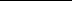 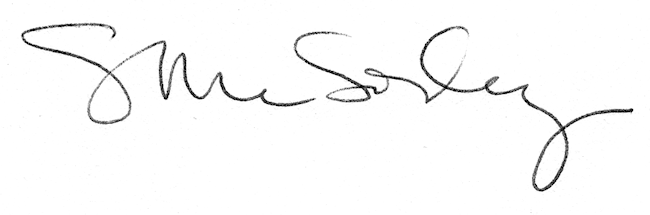 